Conceptual ChemistryParticles of Matter2.1   The Submicroscopic World Is Super-Small1) A biological cell is best described as ________.A) macroscopicB) microscopicC) submicroscopicD) nanoscopicAnswer:  B 2.12) How would you describe the size of the following object?a blood cellA) microscopicB) macroscopicC) submicroscopicD) all of the above  E) none of the aboveAnswer:  A 2.13) How would you describe the volume of the following object?the amount of water in a swimming poolA) microscopicB) macroscopicC) submicroscopicD) all of the above  E) none of the aboveAnswer:  B 2.14) A TV screen looked at from a distance appears as a smooth continuous flow of images. Up close, however, we see this is an illusion. What really exists are a series of tiny dots (pixels). This is similar to a chemist's view of matter in that ________.A) the fundamental particles of matter can also be seen when looked at closely with a magnifying glassB) on the submicroscopic level, chemist's find that matter is made of extremely small particles, such as atoms and molecules.C) anything that a chemist can see, touch, hear, smell, or taste is an illusionD) elements are made up of only three basic types of matterAnswer:  B 2.15) Red colored Kool-Aid crystals are added to a still glass of hot water. The same amount of crystals are added to a second still glass filled with the same amount of cold water. With no stirring, which of the following would occur?A) Without stirring, both glasses will reach uniform color in the same amount of time since they both contain identical amounts of water.B) The glass of cold water will reach a uniform red color first since there are no heat convection currents to impede the distribution of the dye.C) The glass of hot water will reach a uniform red color first since the higher kinetic energy provides for faster moving molecules to more quickly distribute the dye.D) The Kool-aid crystals will never dissolve in either glass until the glasses are stirred.Answer:  C 2.16) The same amount of red colored Kool-Aid crystals are added to a still glass of thick sugar water and a still glass of distilled water. Both are the same temperature. Neither is stirred.  Which should become uniform in color first?A) The glass of distilled water should become uniform in color first.B) The glass of thick sugar water should become uniform in color first.C) Both glasses will become uniform in color at exactly the same time.D) Without stirring, it is unlikely that either glass will ever become uniform in color.Answer:  ADiff: 3 2.17) You take 50 mL of small BB's and combine them with  of large BB's and you get a total of 90 mL of BB's of mixed size.  Which of the following statements best explains this?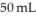 A) Since the density of the small BB's is less than that of the large BB's their volumes do not add directly to one another.B) This is not possible since the Law of Conservation of Volume would be violated.C) The total volume actually gets larger since mixing the BB's would leave additional air space because of the difference in size of the two BB sets.D) Many of the smaller BB's are able to fit within the pockets of space that were empty within the  of large BB's.Answer:  D 2.18) In what sense can you truthfully say that you are a part of every person around you?A) We all live on the same planet and share the same resources.B) We are continually exchanging our atoms.C) We all share the same genetic code.D) There are more people alive now than have ever lived.Answer:  B 2.19) Considering how small atoms are, what are the chances that at least one of the atoms exhaled in your first breath will be in your last breath?A) not very likely because atoms are constantly dematerializingB) not possible at all because atom don't last that longC) very probable because of how incredibly small atoms areD) There's not really a way that scientists are able to make such an estimate.Answer:  C 2.12.2   Discovering the Atom1) According to John Dalton, atoms of a given element ________.A) are identicalB) have different massesC) are divisibleD) have the same shapeAnswer:  A 2.22) Aristotle described the composition and behavior of matter ________.A) in terms of the 4 qualities of hot, cold, moist and dryB) as the elements of fire, water, air and earthC) as materials that are unchangingD) as states of perceptionAnswer:  A3) According to Aristotle's hypothesis about matter, wet clay is converted to ceramic because ________.A) heat drives out the coolness of earthB) dry air replaces moist airC) fire replaces the moist element with the dry elementD) dry quality is replaced with moist qualityAnswer:  C4) Alchemist of the Middle Ages believed that ________.A) atoms are the basis of matterB) materials can be altered to produce new moleculesC) a substance can be transformed into gold by altering its basic qualitiesD) iron is strong and springy because its atoms are shaped like coilsAnswer:  C5) Based on the Law of Mass Conservation, Lavoisier hypothesized that ________.A) an element is made of a fundamental substance that cannot be broken down into anything elseB) matter can lose or gain mass as hot, dry, cold or moist qualities changeC) an element is a combination of substancesD) water is a fundamental elementAnswer:  A 2.26) Based on experimental evidence, John Dalton postulated that ________.A) each element consists of indivisible, minute particles called atomsB) atoms can be created and destroyed in chemical reactionsC) not all atoms of a given element are identicalD) atoms of different elements have the same massesAnswer:  A 2.27) Dalton's atomic model gained credibility because ________.A) atoms are too small to be seen, so no one could prove him wrongB) the model worked to explain much about known chemical reactionsC) people could make gold from common metalsD) he was elected into the Royal SocietyAnswer:  B 2.28) Dmitri Mendeleev's chart of elements ________.A) was used as a calendarB) placed elements together with similar propertiesC) shifted the elements to fill in the gapsD) had many defects because of unknown elementsAnswer:  B 2.29) Dmitri Mendeleev ________.A) predicted the existence of elements not yet discoveredB) developed the basis of our modern periodic tableC) helped in the discovery of missing elements by predicting their behaviorD) all of the aboveAnswer:  D 2.210) How does Aristotle's model of matter explain how a puddle of water disappears to dryness on a sunny day?A) Aristotle's model explains that water becomes dry when it comes into contact with Earth.B) Aristotle's model explains that moisture combines with heat to form air.C) Aristotle's model explains that the sun directs Earth to absorb the puddle of water.D) Aristotle's model has no explanation of how a puddle of water disappears to dryness on a sunny day.Answer:  B11) How does Aristotle's model of matter explain why the air over a flame is always moist?A) Aristotle's model of matter explains that moisture in the air draws heat out of the flame.B) Aristotle's model of matter explains that moisture counters heat since water counters fire.C) Aristotle's model of matter would explain quite the opposite and predict the air above the flame would become dry.D) Aristotle's model does not deal with the concept of air over a flame.Answer:  C12) When a concentrated acid and fresh water, both at room temperature, are mixed together the result is a solution that is very hot. How does Aristotle's model of matter explain this?A) Aristotle's model says that two forms of "water" always combine to produce heat.B) That two forms of "water" could combine to produce heat is counter to Aristotle's model of matter.C) Aristotle's model says that heat is produced ONLY if the water is added to the acid.D) Aristotle's model says that heat is produced ONLY if the acid is added to the water.Answer:  BDiff: 313) The scanning probe microscope creates images of atoms by ________.A) passing an electric current between the tip of an ultrathin needle and some conducting surfaceB) measuring the up and down motions of an ultrathin needleC) processing a series of numbers into a computer generated image of atomsD) all of the aboveAnswer:  D 2.214) Why is it not possible for the scanning probe microscope (SPM) to make images of the inside of an atom? A) The most representative "image" of the inside of the atom would be a picture of empty space.B) The SPM works by passing a current across a tiny gap between the tip of an ultrathin needle and the surface being studied. No gap, no image.C) The SPM ultrathin needle itself is made of atoms and so is not tiny enough to pierce through an atom much like a sewing needle can pierce into a Ping-Pong ball.D) All of the above are reasonable answers.Answer:  D 2.22.3   Mass Is How Much and Volume Is How Spacious1) Your weight is always ________.A) greater than your massB) equal to your massC) less than your massD) not the same thing as your massAnswer:  D 2.32) Which of the following does not describe mass?A) how much space an object occupiesB) kilogramsC) how much matter is in a given objectD) the amount of inertia in a given objectE) gramsAnswer:  A 2.33) Which of the following represents the largest quantity of mass?A) 24 gramsB) 24 milligramsC) 24 kilogramsD) 24 microgramsE) 24 nanogramsAnswer:  C 2.34) Which of the following does not describe volume?A) the weight of a given objectB) litersC) the amount of space a material occupiesD) a box 20 cm × 20 cm × 20 cmE) millilitersAnswer:  A 2.35) Which of the following is not a measurement of volume?A) 0.156 literB) 22.02 millilitersC) 10.0 cubic centimetersD) 842 cubic metersE) 5.5 milligramsAnswer:  E 2.36) The gravity of the moon is 1/6 that of Earth's. If your mass is 65 kilograms on Earth, what is your mass on the moon?A) 65 kgB) 10.8 kgC) 390 kgD) 39.0 kgE) 6.5 kgAnswer:  A 2.37) What is the difference between mass and weight?A) Weight is the observed effect of gravity on mass.B) Mass is how much; weight is how much space.C) Weight is how much; mass is how much space.D) Weight and mass are the same everywhere.E) Mass is the observed effect of inertia on weight.Answer:  A 2.38) Which of the following is the largest quantity of mass?A) 100 kgB) 100,000 gC) 100,000,000 mgD) All of the masses are the same.Answer:  D 2.39) Which of the following is not a volume measurement?A) 0.156 literB) 22.02 millilitersC) 10.0 cubic centimetersD) 842 cubic metersE) 5.5 milligramsAnswer:  E 2.310) A little girl sits in a car at a traffic light holding a helium-filled balloon as shown in the illustration below. The windows are closed and the car is relatively airtight. When the light turns green and the car accelerates forward, her head pitches backward but the balloon pitches forward. Why?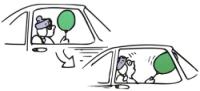 A) This demonstration will only work with a helium filled mylar balloon since the mylar is unaffected by the motion of the air moving backwards inside the car.B) Since helium is lighter than air, it will follow the path of the car and not the direction of movement of the air within it.C) Since the car is relatively airtight and the balloon is not anchored to the car, the balloon will be unaffected by the acceleration of the car.D) The air inside the car has more inertia than the helium in the helium balloon. Therefore, although the air pitches backwards, the lighter helium moves forward.Answer:  DDiff: 311) What physical quantities discussed in this chapter change most when a junked car is neatly crushed into a compact cube?A) The car's weight and volume change, but not its mass.B) The volume of the car changes as well as its average density.C) The car's temperature changes, but not its average density.D) The mass of the car changes as well as its volume.Answer:  B 2.312) Which would you rather have: a decigram or a kilogram of gold?A) a decigram of gold because this is 100 times as much as a kilogram of goldB) a decigram of gold because this is 1000 times as much as a kilogram of goldC) a kilogram of gold because this is 1000 times as much as a decigram of goldD) a kilogram of gold because this is 10,000 times as much as a decigram of goldAnswer:  D 2.313) Can an object have mass without having weight? Can it have weight without having mass?A) yes and yesB) yes and noC) no and yesD) no and noAnswer:  B 2.314) Why do we use different units for mass and weight? A) They are two different quantities.B) Mass is metric and weight is U.S Customary Standard.C) Weight is metric and mass is U.S Customary Standard.D) Weight is how heavy something is and mass is how much space it takes up.E) Actually, mass and weight share the same units.Answer:  A 2.315) Gravity on the moon is only 1/6 as strong as gravity on the earth. What is the mass of a 10 kg object on the moon and on the earth?A) A 10 kg object weighs 10 kg on Earth and 10/6 = 1.67 kg on the moon.B) The mass of an object is indirectly proportional to the mass of the planet on which it is located. Therefore, a 10 kg object weighs 10/6 = 1.67 kg on Earth and 10 kg on the moon.C) The mass of a 10 kg object anywhere is 10 kg.D) The mass of a 10 kg object on Earth is 22 pounds, while on the moon it is 3.7 pounds.E) The 10 kg object weighs 60 kg on the moon.Answer:  C 2.316) Does a 2 kg solid iron brick have twice as much mass as a 1 kg solid block of wood? Twice as much volume?A) The iron brick has twice the mass as well as twice the volume.B) The iron brick has twice the mass, but only half the volume.C) The iron brick has twice the mass, but its volume compared to the block of wood depends on the density of the wood.D) The iron brick has twice the mass, but its volume compared to the block of wood depends on the weight of the wood.Answer:  C 2.317) What is the mass in kilograms of a 130-pound human standing on planet Earth?A) about 290 kgB) about 59 kgC) about 130 kgD) about 22 kgAnswer:  B 2.318) What is the mass in kilograms of a human weighing 130-pounds on the moon?A) about 350 kgB) about 48 kgC) about 22 kgD) about 130 kgAnswer:  A 2.319) How many milliliters of air are there in a hole measuring 5 L?A) 5000 mL B) 200 mLC) 5 mLD) There are no milliliters of air in this hole.Answer:  A 2.32.4   Density Is the Ratio of Mass to Volume1) With increasing temperature the density of air ________.A) increasesB) decreasesC) stays the sameD) depends also on pressureAnswer:  DDiff: 3 2.42) Which of the following units of measurement could be used to describe density? A) kilograms per literB) miles per hourC) grams per kilogramD) feet per gramE) milliliters per gramAnswer:  A 2.43) If the density of a block of ice is 0.92 g/mL, what is the volume of 100. g of ice? A) 109 mLB) 92.0 mLC) 0.920 mLD) 10.9 mLE) 0.109 mLAnswer:  A 2.44) If the density of mercury is 13.6 g/mL and the density of lead is 11.3 g/mL, which has the larger volume: 1 g of mercury or 1 g of lead?A) leadB) mercuryC) Volume and mass are not related.D) Both have the same volume.E) none of the aboveAnswer:  A 2.45) Which of the following has the largest density?A) a 10-g object with a volume of 1 mLB) a 1-g object with a volume of 10 mLC) a 200-g object with a volume of 200 mLD) a 10-g object with a volume of 10 mLE) All of the densities are the same.Answer:  A 2.46) A block of wood that weighs 10. g is immersed in water. The total amount of water displaced is 12 mL. What is the density of the block of wood?A) 0.83 g/mLB) 1.2 g/mLC) 0.83 mL/gD) 12 g/10 mLE) 120 g/mLAnswer:  A 2.47) A piece of aluminum weighing 10.0 grams is placed into a graduated cylinder that has an initial volume (before immersion) of 35.0 mL. After immersion, the volume on the cylinder reads 38.7 mL. What is the density of the metal sample?A) 2.70 g/mLB) 0.25 g/mLC) 0.28 g/mLD) 0.37 g/mLE) 3.70 g/mLAnswer:  ADiff: 3 2.48) Assuming temperature remains constant, what happens to the density of a gas as the gas is compressed into a smaller volume?A) The density of the gas decreases along with the decreasing volume.B) The density of the gas increases along with the decreasing volume.C) The density of the gas stays the same because it is an intrinsic property of a material.D) The density increases because of an increase in mass.Answer:  B 2.49) A post-1982 penny is made with zinc, but its density is actually greater than that of zinc because ________. A) it is coated with a thin layer of copper, which is more dense than zincB) it is compressed to a smaller volume in the manufacturing processC) it has more mass for the same volumeD) Both A and C are correctAnswer:  D 2.410) The following three boxes represent the number of submicroscopic particles within a given volume of a particular substance at different temperatures. Which box represents the greatest density? Which box represents the greatest temperature?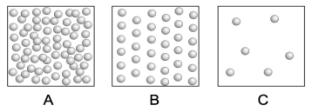 A) A and CB) B and CC) A and BD) B and AAnswer:  A 2.411) Which of the following is generally true regarding the relationships of the density of an object and its massiveness?A) A denser object is not necessarily always more massive.B) There is no scientific relationship between density and massiveness.C) The relationship between density and massiveness depends on the physical state of the object only.D) None of the above is true.Answer:  A 2.412) When water freezes, it expands. What does this say about the density of ice compared with the density of water?A) The density of water and ice are identical since they have exactly the same chemical formula.B) The expansion of water when it freezes to ice changes its volume, not its density.C) Ice is less dense than water because it has more volume for the same mass.D) Ice is more dense than water because it has more volume for the same massAnswer:  C 2.413) What happens to the density of a filled water balloon as it is pulled to the bottom of the ocean?A) The density of the filled water balloon does not change. The increase in pressure is offset by a decrease in water temperature.B) The density of the filled water balloon decreases as more cold water surrounds the balloon at greater depth.C) The density of the filled water balloon increases since the balloon is compressed to a smaller volume.D) The density of the filled water balloon first increases because of a decrease in water temperature, then the density decreases at greater depths as the pressure increases. Answer:  CDiff: 3 2.414) Someone wants to sell you a piece of gold that they say is nearly pure. Before buying the piece, you measure its mass to be 52.3 grams and you find that it displaces 4.16 mL of water. Calculate its density and assess its purity given the fact that pure gold has a density of 19.3 g/mL.A) The piece of gold is about 65 percent pure.B) The piece of gold is only about 12.6 percent pure.C) The piece of gold is only about 8 percent pure.D) Not enough information is given to calculate the purity, but enough information is given to let you know that the piece is far from pure.Answer:  DDiff: 3 2.415) What volume of water would a 52.3-gram sample of pure gold displace? (Assume the density of pure gold equals 19.3 g/mL)  A) 36.9 mLB) 2.71 mLC) 52.3 mLD) The density of water should be given in order to make this calculation possible.Answer:  B 2.42.5   Energy Is the Mover of Matter1) Which of the following is an example of something with potential energy?A) a boulder at the top of a cliffB) an arrow poised in a stretched bowC) chemical bondsD) gasoline in the gas tank of your carE) all of the above  Answer:  E 2.52) Which of the following is something that is best described as having potential energy?A) foodB) windC) running waterD) a meteorite traveling through the atmosphereE) none of the aboveAnswer:  A 2.53) Which of the following is an example of something best described as having kinetic energy?A) a ball falling through the airB) a boulder at the bottom of a cliffC) a dart stuck into a dart boardD) a candy bar with 230 kilocaloriesE) a log of wood in a fireplace that has not been litAnswer:  A 2.54) Which of the following is the least amount of energy?A) 1.0 joulesB) 1.0 kilojouleC) 1.0 CalorieD) 1.0 kilocalorieE) 1.0 calorieAnswer:  A 2.55) The value 300 joules could be a measure of ________.A) the energy content of an objectB) the amount of heat transferred from one object to anotherC) the temperature of an objectD) A and BE) all of the aboveAnswer:  D 2.56) Which is more evident: potential or kinetic energy?A) Potential energy is more evident than kinetic energy because it required work in order to gain that potential energy.B) Potential energy is more evident than kinetic energy because it involves motion.C) Kinetic energy is more evident than potential energy because it is created from potential energy.D) Kinetic energy is more evident than potential energy because it involves motion.Answer:  D7) Will your body possess energy after you die? If so, what kind?A) Your body possesses no energy after you die because it cannot move on its own. B) Your body possesses both potential and kinetic energy even as it lies still.C) Your body possesses chemical potential energy, which is the potential energy found within the atoms and molecules of your tissues.D) Your body possesses chemical potential energy, but also kinetic energy at the level of atoms and molecules, which vibrate rapidly.Answer:  D8) How many calories are there in a candy bar containing 230 Calories?A) 230 caloriesB) 2300 caloriesC) 23,000 caloriesD) 230,000 caloriesAnswer:  D9) How many joules are there in a candy bar containing 230,000 calories?A) 230,000 joulesB) 55,000 joulesC) 460,000 joulesD) 960,000 joulesAnswer:  D2.6   Temperature Is a Measure of How Hot—Heat It is Not1) Heat Is a measure of ________.A) temperatureB) internal thermal energyC) average kinetic energyD) none of the aboveAnswer:  A, D 2.62) Which temperature is the hottest?A) 100°CB) 100 KC) 100°FD) They are all equal.E) none of the aboveAnswer:  A 2.63) Which of the following temperatures is not possible?A) 25 KB) -200 KC) -200°CD) 0°CE) 0°FAnswer:  B 2.64) Which of the following best describes temperature?A) Temperature is the measure of the average amount of kinetic energy in a substance.B) Temperature is the measure of the total amount of energy in a substance.C) Temperature is the measure of the heat of an object.D) all of the above  E) none of the aboveAnswer:  A 2.65) Which of the following would best describe heat?A) Heat is energy that moves from high to low temperature objects.B) Heat is a measure of the temperature of an object.C) Heat can be measured with a thermometer.D) Objects at the same temperature have the same amount of heat.E) Heat is a measure of the average amount of energy in an object.Answer:  A 2.66) When a liquid evaporates, the vapor expands because ________.A) the gas particles have less kinetic energy than the liquid particlesB) the gas particles have less potential energy than the liquid particlesC) the gas particles have more potential energy than the liquid particlesD) the gas particles have more kinetic energy than the liquid particlesE) the gas particles are bigger than the liquid particlesAnswer:  D 2.67) What determines the direction of heat flow?A) Heat always flows from a lower-temperature substance into a higher-temperature substance.B) Heat always flows from a higher-temperature substance into a lower-temperature substance.C) Heat flow direction depends upon the density of the substances involved.D) The direction of heat flow is not predictable in any given process.Answer:  B 2.68) In which are the molecules moving faster: a swimming pool of boiling water or a cup of boiling water?A) The swimming pool of boiling water because it contains more energy.B) The cup because the molecules rebound off the container's inner surface more frequently.C) The average motion of the molecules in each is the same.D) There is insufficient information given to determine where the molecules move faster.Answer:  C 2.69) What is temperature a measure of?A) Temperature is a measure of the average kinetic energy of the submicroscopic particles of a material.B) Temperature is a measure of the total amount of energy found within a material.C) Temperature is a measure of how hot or cold something is relative to some standard.D) Both A and C are correct.Answer:  D 2.610) A minimum temperature exists (absolute zero).  Why does no known maximum temperature exist?A) Scientists have not yet determined what instruments might be able to measure the maximum temperature.B) Scientists disagree on the pressure conditions with which to measure the maximum temperature.C) Assuming no limit on the relative speed of atoms and molecules, it follows that there is no maximum temperature.D) The maximum temperature is known to exist on the sun but we have not been able to measure it yet.Answer:  C 2.611) An old remedy for separating a pair of nested drinking glasses stuck together is to run water at one temperature into the inner glass and then run water at a different temperature over the surface of the outer glass. Which water should be hot and which should be cold?A) fill the inner glass with cold water while running hot water over the outer glassB) fill the inner glass with hot water while running cold water over the outer glassC) submerge both glass in a tub of hot water; wait for a while and then transfer to a tub of cold waterD) submerge both glass in a tub of cold water; wait for a while and then transfer to a tub of hot waterAnswer:  A 2.612) A supersonic airplane heats up considerably when traveling through the air at speeds greater than the speed of sound. As a result, the airplane during supersonic flight is longer than when it is at rest on the ground. Offer an explanation for this length change from a submicroscopic perspective.A) The engines on the supersonic plane are so powerful that they cause the plane's metal skin to stretch during accelerations.B) Materials expand as they are heated.C) Atmospheric air molecules hit the supersonic plane at great velocities causing the atoms of the planes metal skin to start moving faster.D) Both A and B are correct.Answer:  C 2.613) Which has more total energy: a cup of boiling water at 100°C or a swimming pool of slightly cooler water at 90°C?A) The cup of boiling water at 100°C has more energy.B) The swimming pool at 90°C has more energy.C) They both have the same amount of energy because they are both made of water.D) It is not possible to answer this question without knowing the ambient temperature surrounding each body of water.Answer:  B 2.614) If you drop a hot rock into a pail of water, the temperature of the rock and the water change until the two are equal. The rock cools and the water warms. Does this hold true if the hot rock is dropped into the Atlantic Ocean?A) no, because the Atlantic Ocean is so much bigger than a pail of waterB) no, because the Atlantic Ocean also contains dissolved saltsC) yes, because heat will continue to flow until they have the same temperatureD) yes, because the Atlantic Ocean actually contains more energy than does the pail of waterAnswer:  C 2.62.7   The Phase of a Material Depends on the Motion of Its Particles1) Which of the following best describes a gas?A) The molecules are moving quickly and are widely spaced.B) The molecules are moving slowly and closely spaced.C) The material has a fixed volume and a fixed shape.D) The material has a fixed volume but has no definite shape.E) The molecules are closely spaced but in random fashion.Answer:  A 2.72) Which of the following best describes a liquid?A) a constant volume but its shape is not definedB) a constant shape and a constant volumeC) does not have a definite shape or a definite volumeD) will always expand to fill the full volume of its container.E) does not deform upon application of pressureAnswer:  A 2.73) Which would have the most kinetic energy? The same mass of ________.A) a hot gas.B) a cool gas.C) a solid.D) a hot liquid.E) a cool liquid.Answer:  A 2.74) Imagine that you can see individual molecules. You watch a small collection of molecules that are moving around slowly while vibrating and bumping against each other. The slower moving molecules then start to line up, but as they do so their vibrations increase. Soon all the molecules are aligned and vibrating about fixed positions. What is happening?A) The sample is being cooled and the material is freezing.B) The sample is being heated and the material is boiling.C) The sample is being cooled and the material is condensing.D) The sample is being heated and the material is melting.E) The sample is unchanged.Answer:  ADiff: 3 2.75) What type of phase change does the following figure best describe?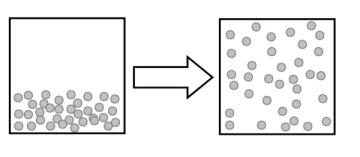 A) evaporationB) condensationC) meltingD) freezingE) none of the aboveAnswer:  A 2.76) What type of phase change does the following figure best describe?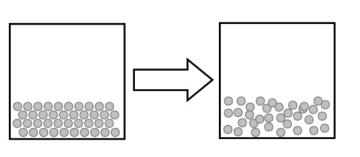 A) meltingB) condensationC) evaporationD) freezingE) none of the aboveAnswer:  A 2.7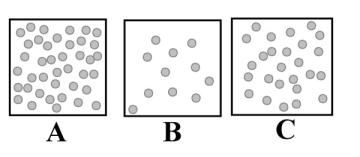 7) Using the above images illustrating identical volumes of different materials, which has the highest density?A) AB) BC) CD) All have the same mass.E) All have the same density.Answer:  A 2.78) If all of the above images represents the same material, which has the highest temperature?A) A because heat causes an increase in density.B) B because the gas has expanded.C) C because neither A or B are plausible.D) All have same temperature.Answer:  B 2.79) What state (or states) of matter does this diagram of submicroscopic particles represent?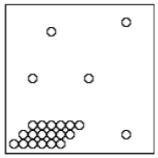 A) solidB) liquidC) gasD) solid-gas mixtureE) liquid-gas mixtureAnswer:  D 2.710) The phase in which atoms and molecules no longer move is ________.A) the solid phaseB) the liquid phaseC) the gas phaseD) none of the aboveAnswer:  D 2.711) Which has stronger attractions among its submicroscopic particles: a solid at 25°C or a gas at 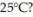 A) The attractions among the submicroscopic particles of the solid must be stronger than the attractions among the particles of the gas. B) The submicroscopic particles of the gas are moving faster. This means that they have more energy, which means that the attractions among them must be stronger.C) The attractions among the submicroscopic particles of the solid are much stronger, so much stronger that they hold the particles of the solid absolutely still.D) The temperatures of these two materials are the same, which means that the attractions among their submicroscopic particles are also of the same strength.Answer:  A 2.712) The diagram on the far left shows the moving particles of a gaseous material within a rigid container. Which of the three boxes on the right best represents this material upon the addition of heat?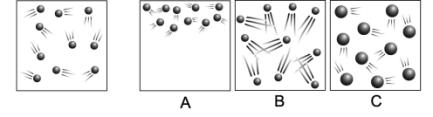 A) box A because it shows the gas particles rising upon the addition of heatB) box B because it shows the gas particles moving fasterC) box C because it shows how the particles expand upon the addition of heatD) All three of these boxes show accurate representations of what happens to the particles within this rigid container upon the addition of heat.Answer:  BDiff: 3 2.713) The diagram on the left in box A shows the interface of solid and liquid phases of a single substance where each sphere represents a molecule of that substance. Which box, A, B, or C, best represents what the molecules of this substance would look like if heat were added? Which box best represents what the molecules substance would look like if heat were taken away?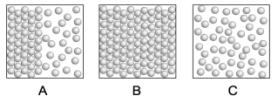 A) A and CB) B and CC) A and BD) C and BAnswer:  DDiff: 3 2.714) Gas particles travel at speeds of up to 500 meters per second. Why, then, does it take so long for gas molecules to travel the length of a room?A) It doesn't. The fact is that a high concentration of them is required in order for them to be detected.B) Gas particles travel in circular motion expanding outward as the move.  C) Gas particles bump into each other as well as other particles in the air.D) Strong attractive forces between the gas particles keep the individual particles from high speed escape.Answer:  C 2.715) Humidity is a measure of the amount of water vapor in the atmosphere. Why is humidity always very low inside your kitchen freezer?A) The kitchen freezer is most often sealed off from the atmosphere.B) The frost in the freezer absorbs this moisture.C) It is not possible for water to be in the gaseous phase at temperatures below 0°C.D) At the cold temperatures of your kitchen freezer, water molecules in the vapor phase are moving relatively slowly, which makes it easier for them to stick to inner surfaces within the freezer or to other water molecules.Answer:  D 2.716) Alcohol wiped across a table top rapidly disappears. Which of the following is true?A) As the alcohol evaporates it soaks up energy from the table top which is thus cooled.B) The alcohol is absorbed by the table top in a reaction that releases heat.C) The alcohol and table top undergo a chemical reaction producing a fragrant vapor.D) Alcohol is an organic substance composed of continuous matter without empty space and is immediately annihilated when it comes into contact with the table top.Answer:  A 2.717) Each sphere in the diagrams below represents an atom. Joined spheres represent molecules. Assume the two boxes are at the same temperature. Which box contains a higher boiling point liquid?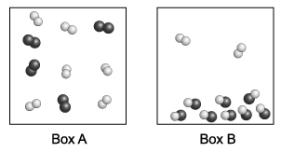 A) Box AB) Box BC) both Box A and Box BD) neither boxAnswer:  B 2.72.8   Gas Laws Describe the Behavior of Gases1) Why do scuba divers exhale air when they ascend to the surface after a dive?A) The air bubbles which surround the diver as he/she exhales assists overall buoyancy making it easier for the diver to ascend.B) Exhaling of air decreases the volume of air in the lungs, thus making it easier for the lungs to adjust to the decrease in external pressure on the diver as the diver ascends.C) If the air in the lungs were not exhaled, the volume of air inside the lungs would expand as the diver ascended and could severely damage the lungs.D) Both B and C are true.E) None of the above are true.Answer:  D 2.82) What would be the effect on an enclosed volume of gas if we were to simultaneously double the pressure and double the Kelvin (Absolute) temperature of the enclosed gas?A) The gas volume would double.B) The gas volume would be cut in half.C) The gas volume would remain the same.D) The gas density would double and the gas would liquify.E) It's not possible to simultaneously double the pressure and temperature.Answer:  C 2.83) Why do aerosol cans explode if heated?A) The cans are pressurized with a volatile and flammable liquid. If the can is heated, the flammable liquid combusts and explodes.B) The lining of the aerosol can is composed of a flammable organic substance. If heated, the lining will ignite and explode the can.C) An increase in temperature will increase the pressure inside the aerosol can. When the pressure inside the can exceeds the pressure limit of the can, it explodes.D) In general, aerosol cans don't really explode when heated. This warning only applies to aerosol cans containing dangerous flammable chemicals.E) Any time a liquid expands to the vapor state, the atoms or molecules explode since they are being asked to expand more 22,400 times their initial volume in just a few seconds.Answer:  C2.84) The density of air at 25°C and 1 atmosphere of pressure is about . What happens to the density of air as the temperature is increased? When the pressure is increased?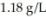 A) temperature increase causes density to decrease; pressure increase causes density to increaseB) temperature increase causes density to decrease; pressure increase causes density to decreaseC) temperature increase causes density to increase; pressure increase causes density to increaseD) temperature increase causes density to increase; pressure increase causes density to decreaseAnswer:  A 2.85) At a depth of about 10 meters the water pressure on you is equal to the pressure of 1 atmosphere. The total pressure on you is therefore 2 atmospheres—1 atm from the water and a second atm from the air above the water. When the glass shown below is pushed down to a depth of around 10 meters in depth, what will be the level of the water on the inside of the glass?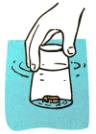 A) The water level will have risen to about the halfway mark.B) The water level will not change.C) The water level will decrease to about one-half of what is was originally.D) The water will fill the glass.Answer:  A 2.86) Place a card over the open top of a glass filled to the brim with water, and then invert it, as is shown below. Why does the card stay in place? How about when the glass is held sideways?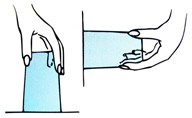 A) The weight of the air pushing against the outer surface of the card is much greater than the weight of the water pushing against the inner surface of the card, whether inverted or held sideways.B) The adhesive force between the water and the card is greater than the force exerted by the weight of the water from the inside of the glass both in the inverted position and while held sideways.C) Inverting the glass with the card in place creates a sufficiently strong vacuum so that the water is not permitted to escape. That vacuum is the same when the glass is held sideways.D) The surface tension that was created by putting the card in place is converted to a force of adhesion which exceeds the force exerted by the weight of the water in the glass, whether inverted or held sideways.Answer:  A 2.87) When you suck through a soda straw into a drink as shown in the illustration below, what causes the drink to rise into your mouth: the muscles of your lungs and cheeks or the weight of the atmosphere?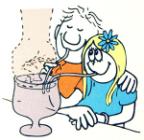 A) the muscles of your lungsB) the weight of the atmosphereC) Both factors are equally accountable for the soda's rising into your mouth.D) Actually, neither the muscles of your lungs nor the weight of the atmosphere is the reason for the soda's rising into your mouth.Answer:  B2.8